O kohoutkovi a slepičce Kohoutek a slepička si spolu vyšli do obory na oříšky. (Úkol pro chytré děti. Zkusíš vytleskat slovo oříšek? Kolikrát jsi tlesknul/a? Na jaké písmenko začíná? Správně! Na písmenko O. Zkus vymyslet alespoň tři další slova, která začínají na stejné písmenko.)Kohoutek řekl: „Co kdo z nás najde, to si rozdělíme“ (Další úkol pro chytré kluky a holky ☺ Proč je důležité se o věci dělit? Rozdělil/a jsi se s někým už někdy o něco? O co?) „Tak dobře!" odpověděla slepička. Hrabala, hrabala, vyhrabala jadýrko a upřímně se s kohoutkem o ně rozdělila.Potom kohoutek vyhrabal taky jádro, ale byl lakomý. Chtěl je sníst sám, aby o tom slepička nevěděla. A jak spěchal, aby jadýrko snědl, jádro mu uvízlo v krčku.(Kdo se zachoval správně? Kohoutek nebo slepička?)„Běž honem, slepičko, přines vodu. Bojím se, že umřu.“Jak to řekl, převalil se na zemi, nožkama vzhůru. Slepička měla o kohoutka strach a tak běžela pro vodu ke studánce:„Studánko, dej vodumému kohoutkovi:leží tam v oboře,má nožky nahoře bojím se, bojím, že umře!"Studánka řekla: „Nedám ti vodu hned. Svítí na mě málo sluníčka a chtěla bych, abys mi je slepičko pomohla přivolat.“(Pomůžete slepičce přivolat sluníčko? Řekněte si s maminkou básničku, abyste zachránili kohoutka.)Volám tě, sluníčko, haló, haló,(ruce k ústům, jako když voláme do dálky)tepla je na světě málo, málo.(mneme si ruce, jako když si je zahříváme)Vylez a rozežeň mraky, mraky(ruce do vzpažení, mávají ze strany na stranu)A já ti pomůžu taky, taky.(ukazujeme na sebe)Výborně slepičko! Krásně jsi přivolala sluníčko. Teď zajdi ke švadlence, přines mi od ní šátek. A já ti dám vodu pro tvého kohoutka.A tak slepička běžela ke švadleně:	„Švadlenko, dej šátek studánce,studánka dá vodymému kohoutkovi:leží tam v oboře,má nožky nahoře – bojím se, bojím, že umře!“Švadlena řekla: „Nejdřív si se mnou o šátečku zazpívej písničku! Zkuste si se švadlenkou zazpívat písničku. https://www.youtube.com/watch?v=kKXcgqpBj1o)„Výborně slepičko! Zpíváš krásně, ale mám pro tebe ještě jeden úkol. Dám ti šátek pro studánku, až mi od ševce přineseš střevíčky.“Slepička běžela k ševci:„Mistře, dej střevíčky švadlence,švadlenka dá šátek studánce,studánka dá vodumému kohoutkovi:leží tam v oboře,má nožky nahoře .bojím se, bojím, že umře!"Švec řekl: „Nejdříve mi ukaž, jestli umíš střevíčky zavázat“„Výborně slepičko, i tenhle úkol jsi krásně zvládla. Já ti dám střevíčky, až mi od svině doneseš štětiny“A tak slepička běžela ke svini„Sviňko, dej ševci štětiny,švec dá střevíčky švadlence,švadlenka dá šátek studánce,studánka dá vodymému kohoutkovi:leží tam v oboře,má nožky nahoře —bojím se, bojím, že umře!"Svině řekla: „Nejdřív si dáme pár hádanek“(Pomůžeme slepičce uhádnout pár hádanek? Dáme se do toho!)„V kurníku ho slípka hlídá,než ho dáme do ošatky,jedno, druhé, třetí přidá,hospodáři, vrať se zpátky.“ (vajíčko)„Kuře se ztratilo, odešlo zrána,kokodák, celý den, volá ho máma.“ (slepička)„Ruce a pár dlouhých proutků,k tomu tenký drátek,pletu si ji na koledu,jaro slaví svátek.“ (pomlázka)„Barvička chtěla by potěšit nás,natírá trávu i listy.Jenom list papíru utekl včas,na tebe počká si čistý.“ (zelená)„Vejce jako obrázek,malované z lásky,komu radost udělázítra u pomlázky? (kraslice)„Skvělá práce! Ale nedám ti štětiny, dokud mi nepřineseš od sladovníka mláta.“Slepička běžela k sladovníkovi:„Sladovníku, dej svini mláta,svině dá ševci štětiny,švec dá střevíčky švadlence,švadlenka dá šátek studánce,studánka dá vodumému kohoutkovi:leží tam v oboře,má nožky nahoře - bojím se, bojím, že umře!"Sladovník řekl: „A víš ty vůbec, kdo já jsem a co je to mláto, které chceš?“(V dnešní době známe spíš než sladovník pojem sládek. To je pán, který vaří pivo. Mláto – to jsou zbytky, při výrobě piva. Používají se jako krmení pro zvířátka. Nejradši si na nich pochutnává prasátko)„Nedám ti mláto, dokud mi nepřineseš od kravičky smetanu!"Slepička běžela ke krávě:„Kravičko, dej sladovníkovi smetanu,sladovník dá svini mláto,svině dá ševci štětiny,švec dá střevíčky švadlence,švadlenka dá šátek studánce,studánka dá vodymému kohoutkovi:leží tam v oboře,má nožky nahoře bojím se, bojím, že umře!"Kráva řekla: „Nejdříve mi namaluj obrázek.“(Namaluj obrázek pro kravičku)„Nedám ti smetanu, dokud mi nepřineseš z louky travičku".Slepička běžela k louce:„Louko, dej krávě travičku,kráva dá sladovníkovi smetanu,sladovník dá svini mláto,svině dá ševci štětiny,švec dá střevíčky švadlence,švadlenka dá šátek studánce,studánka dá vodumému kohoutkovi:leží tam v oboře,má nožky nahoře bojím se, bojím, že umře!"Louka řekla: „Nedám ti travičku, dokud mi nevyprosíš z nebe rosičku! Chci, aby mě voda pořádně zalila.“(Slepičku napadl skvělý nápad. Než začala prosit nebe o vodu, zazpívala mu Prší, prší. Přidej se ke slepičce a zazpívejte louce spolu.)A potom slepička začala prosit:„Nebe, nebíčko! Dej louce rosičky,louka dá krávě travičky,kráva dá sladovníkovi smetany,sladovník dá svini mláta,svině dá ševci štětiny.švec dá střevíčky švadlence,švadlenka dá šátek studánce,studánka dá vodymému kohoutkovi:leží tam v oboře,má nožky nahoře bojím se, bojím, že umře!"Slitovalo se nebe nad kohoutkem a seslalo louce rosu, louka dala travičku, kráva smetanu, sladovník mláto, svině štětiny, švec střevíčky, švadlena šátek a studánka vody.Slepička nabrala vody do zobáčku, a jakmile dala kohoutkovi napít, sklouzlo mu jadýrko dolů, kohoutek skočil na nožky, zatřepal křídly a zakokrhal vesele: „Kykyryký!"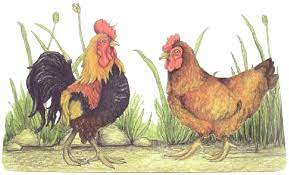 Pokud jste pozorně poslouchali a pomáhali slepičce plnit úkoly můžete ještě odpovědět na následující otázky Co se stalo kohoutkovi?Kdo šel kohoutkovi pro pomoc?Jaký úkol dala slepičce studánka?Kam běžela studánka od studánky?U koho se slepička učila dělat uzly na střevíčcích?Kdopak je to svině?Zapamatovali jste si, kdo je to sladovník a kdo má rád mláto?Pro koho jste se slepičkou malovali obrázek?Jak se vám pohádka líbila?